          Contribuabil .....……………………………………….., CUI./CIF ……......…..................., judeţ .................. loc. ........................... cod poştal ....................... sector ...., str. ....................................................... nr. ....., bloc ...., scara ..., etaj ..., ap ...., tel. ..................................... fax ............................., înregistrat la Registrul Comerțului ..................... la nr. ........................, adresă de e-mail ……………………………., telefon .................................................. prinreprezentant legal/împuternicit ……………………………………….., CNP ........……......…..................., B.I./C.I./A.I. serie …... nr. …………….., judeţ .................. loc. ........................... cod poştal ....................... sector ...., str. ....................................................... nr. ....., bloc ...., scara ..., etaj ..., ap ...., tel. ..................................... fax .............................., adresă de e-mail ……………………………., telefon .................................................. .ROMÂNIAJudețul  DoljMunicipiul Craiova/Primaria Municipiului Craiova/Directia Impozite si TaxeCodul de identificare fiscală: 4417214e-mail: consiliulocal@primariacraiova.ro www.primariacraiova.roAnexa nr.3 Model 2021 DITL -03Nr înreg….........../data ………..Anexa nr.3 Model 2021 DITL -03Nr înreg….........../data ………..DECLARAȚIE DE IMPUNEREpentru stabilirea taxei speciale de salubrizare pentru utilizatorii non-casnici depusă pentru anul 20....                                                                     Inițială        Rectificativă(data modificării___________)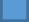 DECLARAȚIE DE IMPUNEREpentru stabilirea taxei speciale de salubrizare pentru utilizatorii non-casnici depusă pentru anul 20....                                                                     Inițială        Rectificativă(data modificării___________)DECLARAȚIE DE IMPUNEREpentru stabilirea taxei speciale de salubrizare pentru utilizatorii non-casnici depusă pentru anul 20....                                                                     Inițială        Rectificativă(data modificării___________)Adresa imobiluluicu destinație nerezidențialăAdresa imobiluluicu destinație nerezidențialăMunicipiul Craiova, Strada ....................................................................., nr. ............, bloc ..........., sc. ..........., etaj ............., ap. ..........., județ DoljMunicipiul Craiova, Strada ....................................................................., nr. ............, bloc ..........., sc. ..........., etaj ............., ap. ..........., județ DoljMunicipiul Craiova, Strada ....................................................................., nr. ............, bloc ..........., sc. ..........., etaj ............., ap. ..........., județ DoljMunicipiul Craiova, Strada ....................................................................., nr. ............, bloc ..........., sc. ..........., etaj ............., ap. ..........., județ DoljNr. unităților de măsurăConsum lunar (m³)Consum lunar (m³)Nivelul taxei lunare/m³ aprobatNivelul taxeidatorate/lună (lei/m³)Total  taxă datorată pe an (lei)(1)(2) = (1) x indicele de producere(2) = (1) x indicele de producere(3)(4) = (2) x (3)(5) = (2) x (4) x nr. de luni*144 lei/m³DESTINATIA CLADIRIIUNITATEA DE MASURA SPECIFICA [ums]INDICELE DE PRODUCERE [mc/ums/luna]Administrativa/birouri10 mp0,060Industriala/depozite10 mp0,135Magazin10 mp0,240Restaurantmasa pregatita1,290Scoalaelev0,015Spitalpat0,480Internat/caminpersoana0,204Gradinitapersoana0,183Structuri de primire turistice cu funcțiuni de cazare de cel puțin 4 stele/margaretecamera0,183Structuri de primire turistice cu funcțiuni de cazare sub 3  stele/margarete inclusiv camera 0,129Terasa10 mp0,060Camping remorca/cort0,033Bar10 mp0,135